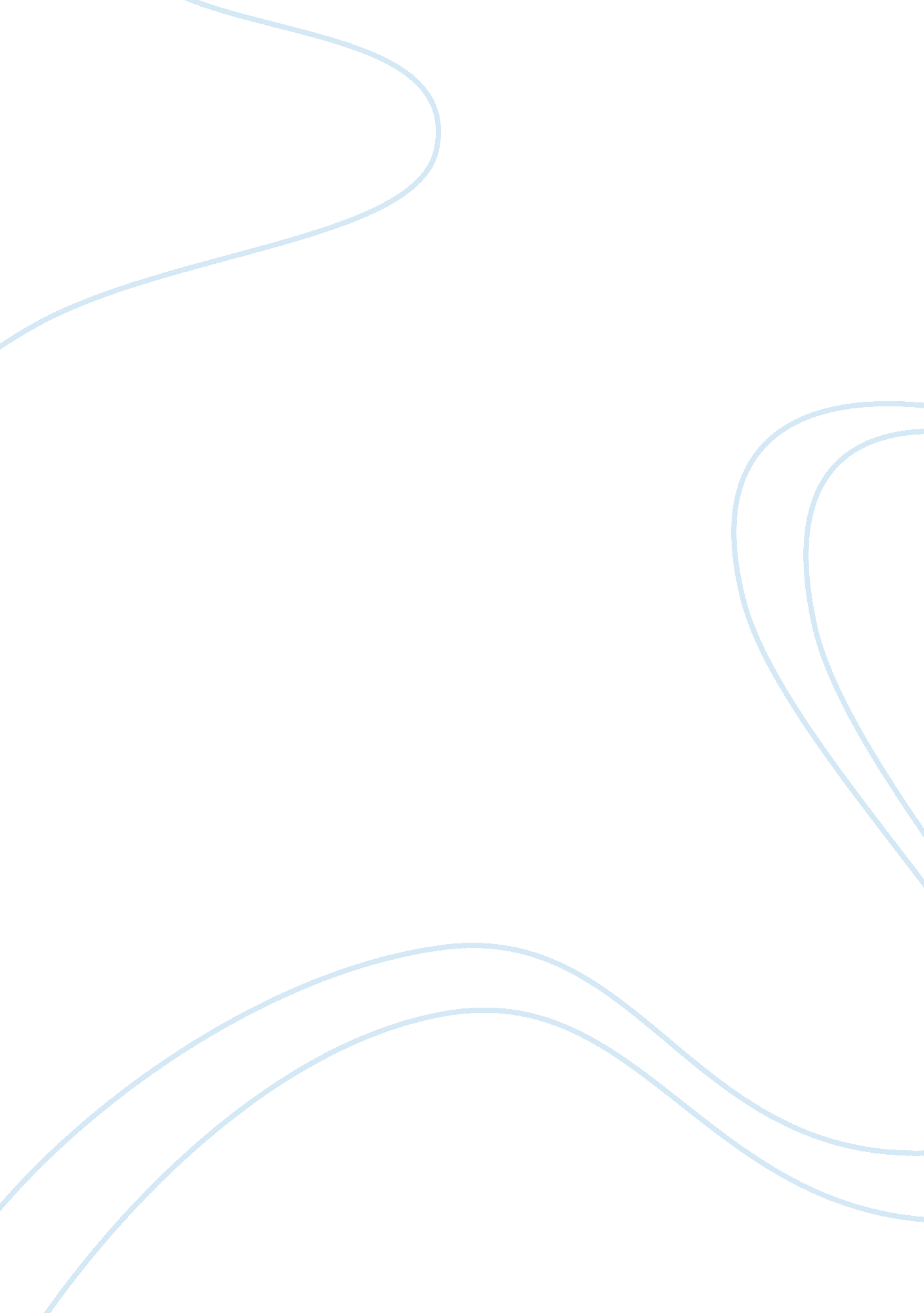 Reflection essay on walt disneyPeople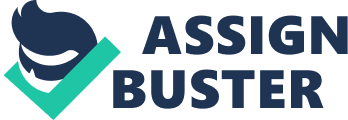 Disney is one of the most recognized names in the world, but few know as much about the man behind the Magic Kingdom, not to mention the hundreds of animated cartoons countless feature films and endless toys that bear his name As the man of his time Walt Disney was an innovative animator and created the cartoon character Mickey Mouse that inspired children around the world. Coming up as a kid, Disney had four brothers and one sister. He lived most of hischildhoodin Marceline, Missouri were he began to start drawing as a kid Disney unlike most was an entrepreneur , as fast as he could draw he would sell his paintings and his pictures o the neighbors andfamilyfriends. When Disney was 16 he dropped out of high school to Join the army, but was rejected for being underage. Instead, he Joined the red-cross and was sent to France for a year. Soon after returning from France his brother Roy got him a Job at the Pesman-Rubin art studio where he made commercials based on cutout animation. In the late 1930s and early 1940s were tough times for American businesses. Disney made it through theGreat Depressionand World War II by dedicating much of his new studio to producinghealth, educationand propaganda films for the U. S. government. It also produced short comedies aimed at boosting national morale. To raise additionalmoneyDisney took his operation public in 1940. He would win 26 Oscars over the course of hiscareer, the most awards given to any individual. During the next few years, Goofy- Donald Duck and several other memorable characters Joined Mickey. But Disney believed the future of company was in feature-length films, and releasedSnowWhite and the Seven Dwarfs in 1937. It was the first feature-length animated movie to be produced in Technicolor, and cost nearly $1. 5 million to make an unheard of amount inDepression-era America. 